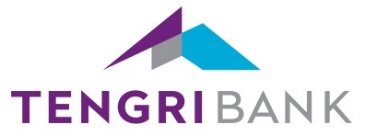 АО «Tengri Bank» сообщает о статусе процесса объединения с АО «Capital Bank Kazakhstan» и АО «AsiaCredit Bank»Председатель Правления АО «Tengri Bank» Паван Сингх сообщил о том, что Punjab National Bank проинформировал АО «Tengri Bank» о принятом решении отозвать согласие на слияние АО «Tengri Bank» с АО «Capital Bank Kazakhstan» и АО «AsiaCredit Bank», предоставленное в мае 2019 года. Напомним, Punjab National Bank является крупнейшим акционером АО «Tengri Bank» и владеет 41,64% акций банка.Важно отметить, что без согласия крупнейшего акционера АО «Tengri Bank» в лице Punjab National Bank завершение процесса объединения является не возможным.Для справки АО «Tengri Bank» - финансово-устойчивый и динамично развивающийся коммерческий Банк, который был основан в 1992 году как ЧБ «Данабанк». Филиалы Банка представлены в таких городах Казахстана как: Алматы, Нур-Султан, Шымкент, Актау, Кокшетау, Павлодар, Караганда, Темиртау, Тараз и Каскелен. 29 октября 2019 года Moody’s Investors Service присвоила АО «Tengri Bank» (далее – Банк) долгосрочные депозитные рейтинги в местной и иностранной валютах B2, основанные на Базовой кредитной оценке (BCA), равной b3, и скорректированном BCA, равном b2. Прогноз международного долгосрочного депозитного рейтинга – стабильный. Punjab National Bank (PNB), второй по размеру активов государственный банк в Индии, основанный в 1895 году и обслуживающий более 110 миллионов клиентов через более чем 11000 филиалов и офисов. Сумма активов составляет порядка 290 миллиардов долларов США. Доля государства составляет 75,41%.Пресс-служба АО «Tengri Bank»Телефон: +7 727 244 34 34 внутренний: 2959